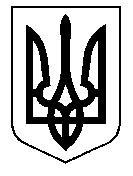 ТАЛЬНІВСЬКА РАЙОННА РАДАЧеркаської областіР  І  Ш  Е  Н  Н  Я05.08.2014                                                                                          № 32-25/VIПро депутатський запит Любіченко Л.В. до Головного управління Державної казначейської служби України у Черкаській областіВідповідно до пункту 9 частини 1 статті 43, статті 59 Закону України «Про місцеве самоврядування в Україні»,  статей 21, 22 Закону України «Про статус депутатів місцевих рад», розглянувши депутатський запит депутата районної ради Любіченко Л. В., районна рада ВИРІШИЛА: 1. Підтримати депутатський запит Любіченко Людмили Василівни до Головного управління Державної казначейської служби України у Черкаській області  (додається).2. Направити депутатський запит для розгляду до Головного  управління Державної  казначейської служби України у Черкаській області.3. Контроль за виконанням рішення покласти на постійну комісію районної ради з питань регламенту, депутатської діяльності та етики. Голова районної ради                                                   Н.РуснакТальнівська районна радаДепутатський запитдо Головного управління Державної казначейської служби України у Черкаській областіКеруючись  пунктами 7,8 статті 49 Закону України «Про місцеве самоврядування в Україні», ст.ст. 11,21 Закону України «Про статус депутатів місцевих рад», прошу вирішити питання реконструкції  вуличного освітлення сіл Кобринове та Гуляйка, зокрема, прискоренню проходження  коштів в сумі 80392 гривні через ГУ УДКСУ в Тальнівському районі.Жителі сіл Кобринове та Гуляйка неодноразово звертались до мене з проханням сприяти у вирішенні даної проблеми.Депутат районної ради                                            Л.В.Любіченко01.07.2014 р.